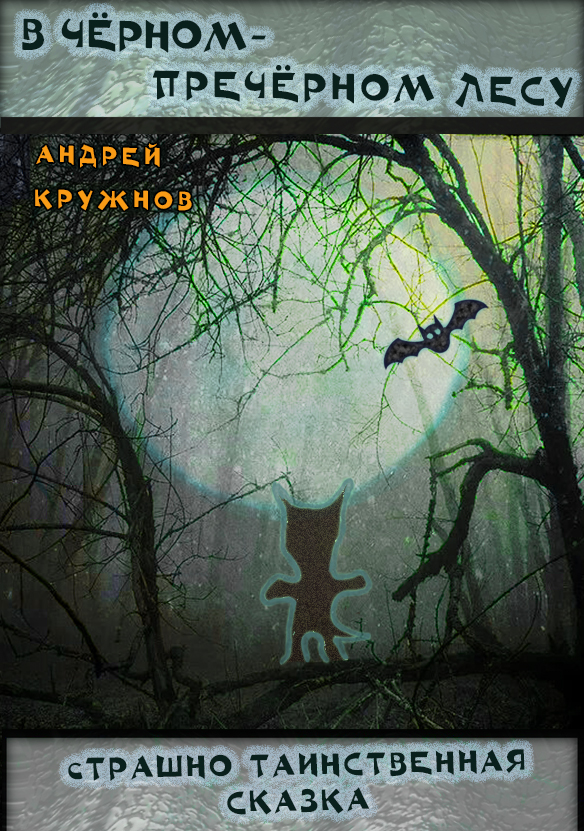 В ЧЁРНОМ-ПРЕЧЁРНОМ ЛЕСУ…(Страшно таинственнаясказка в 9-икартинах)Действующие лица:ВОЛЧОНОК ВАСЯ;БОБРЁНОК БОРЯ;ТЁТУШКА КОРЯЖИНА;БЕЛЬЧОНОК;ФЕЯ СИНЕОЛА.А также Сова, которая может быть кукольным, нарисованным персонажем или просто голосом за сценой.Места действия: лесная полянка, чаща Чёрного-пречёрного леса.Картина перваяЛетний тёплый вечер. Рядом с волчьей землянкой сидят Волчонок и Бобрёнок. Волчонок кушает пирожок, а Бобрёнок свой пирожок держит в руках и задумчиво смотрит в темнеющую чащу леса.ВАСЯ. Какие вкусные пирожки твоя мама печёт… (Уплетает с аппетитом пирожок.)БОРЯ. С грибами... (Задумчиво.)Скажи, Волчонок, а ты знаешь, кто живёт в Чёрном-пречёрном лесу?ВАСЯ. Конечно, знаю, Бобрёнок… Сейчас расскажу… (Доедает пирожок и встаёт перед Бобрёнком.) Слушай внимательно! В Чёрном-пречёрном лесу есть чёрная-пречёрная дорога, она ведёт к чёрному-пречёрному логову, где за чёрным-пречёрным столом сидит чёрный-пречёрный волк!Последнюю фразу Волчонок говорит особенно громко и быстро, чтобы напугать Бобрёнка, но тот ни капельки не пугается, чем очень удивляет Волчонка.Тебе что, ни капельки не страшно?БОРЯ. Нет. Мне папа говорил, что там живёт чёрный-пречёрный бобёр и сидит на чёрном-пречёрном стуле.ВАСЯ (разочарованно махнув лапой). И ты туда же!БОРЯ. Куда туда? (Смотрит по сторонам.)ВАСЯ. Медвежонок вчера сказал, что там чёрная-пречёрная берлога, а в ней чёрный-пречёрный медведь сосёт чёрную-пречёрную лапу.БОРЯ. А кто же там на самом деле?ВАСЯ. Может быть, кто-то очень и очень страшный!..В лесу ухает сова: «У-ух!Ужасно страшно!»БОРЯ(кричит сове). А вот и не страшно!.. (Отдаёт Волчонку свой пирожок.) Ладно… Доешь мой пирожок. (Сажает себе на ладонь светлячка, от которого становится светло.)А я пошёл.ВАСЯ. Ты можешь остаться у меня, Бобрёнок.БОРЯ.Нет, я пойду в Чёрный-пречёрный лес.ВАСЯ. Ты с ума сошёл! Туда никто не ходит.БОРЯ. Значит, я буду первый. Ты со мной?ВАСЯ. Я боюсь, меня мама потеряет.БОРЯ. Ладно, оставайся. (Уходит.)ВАСЯ. Погоди! Возьми моего светлячка, тебе нужнее.БОРЯ. Спасибо. (Берёт светлячка в другую руку и уходит.)ВАСЯ. Как же там Бобрёнок без меня?.. А вдруг его кто обидит?.. Нет, нельзя друга оставлять. Бобрёнок, подожди меня!.. (Убегает вслед за Бобрёнком.)Картина втораяВход в Чёрный-пречёрный лес:это непролазная чаща из густо спутанных меж собой сучьев и деревьев. И там-то вход в виде чёрного проёма внутрь чащи, а над самим входом надпись из сучьев: «Чёрный-пречёрный лес». Рядом с этим входом стоит Тётушка Коряжина, замаскированная под сухую корягу, так что её совсем не видно. Туда подходят Волчонок и Бобрёнок, держа на ладонях перед собой зеленоватых светлячков.ВАСЯ.Ну вот, кажется нашли.БОРЯ. А ты не боишься?ВАСЯ. Нет – нас же двое.Тётушка Коряжина чихает, и Волчонок с Бобрёнком прижимаются друг к другу от испуга.КОРЯЖИНА. Куда собрались, глупыши?БОРЯ. А вы, извиняюсь, кто такая?КОРЯЖИНА. Я-то? Тётушка Коряжина – в кору и в мох наряжена. Вход сторожу в Чёрный-пречёрный лес, чтобы туда глупыши всякие не шастали.ВАСЯ. А вы знаете, кто живёт в Чёрном-пречёрном лесу?КОРЯЖИНА. Конечно, знаю. Только забываю всё время.БОРЯ. Мой папа говорит, там живёт бобёр.ВАСЯ. А мой папа говорит – волк.КОРЯЖИНА (смеясь и поскрипывая). Кых-кых-кых… Дурачьё. Волк! Бобёр!.. Датам такое страшилище – и глазком не взглянешь. А как взглянешь – жуть непролазная! Волосы дыбом – в иголки превращаются! А сам сухим деревом становишься. Вон – полный лес из таких ротозеев. А ну, кыш отсюдова! А то сучьями опутаю, да в болото утащу!.. (Вдруг начинает сильно чихать.) Апчхи!.. Ах, сквозняки проклятые – апчхи!..ВАСЯ. Бобрёнок, за кустик скорее!Пока Коряжина чихает, Бобрёнок и Волчонок прячутся за кустик неподалёку. Светлячки во всей этой суматохе исчезают.Пойдём домой – вон, даже светлячки улетели. Не хочу быть сухим деревом.БОРЯ. Эх, Волчонок, ну сам подумай – почему нас Коряжина в лес не пускает?ВАСЯ. Чтобы мы в сухое дерево не превратились.БОРЯ. А других зачем пустила?ВАСЯ. Тогда злая была, а сейчас подобрела.БОРЯ. Ага, чуть в болото не утащила… Нет, тут какая-тожуткая тайна!ВАСЯ. Ладно, я её отвлеку, а ты проскочишь.БОРЯ. Молодец. Настоящий друг.Волчонок вылезает из укрытия и идёт к Тётушке Коряжине, которая поскрипывая возвращается на старое место, чтобы сторожить вход.КОРЯЖИНА (замечая Волчонка). Опять тут шлёндаешь? А где дружок твой?ВАСЯ. Испугался. Домой убежал.КОРЯЖИНА. Правильно. А ты чего?ВАСЯ. Хотел местечко вам показать, где сквозняков нету.КОРЯЖИНА. Ишь, заботливый. Мне отсюдова ни шагу нельзя!ВАСЯ. Тогда вам укутаться надо. Меня мама всё время одеялом укутывает, когда простыну.КОРЯЖИНА. Одеяло. Где взять-то его?ВАСЯ. Вот. (Поднимает толстый слой мха с земли.) У нас мхом даже медведи укрываются. В холода.КОРЯЖИНА. На мне и так мох – не видишь? (Поворачивается к нему спиной.)ВАСЯ. Надо с головой укрываться. Тогда простуда испугается и уйдёт.КОРЯЖИНА (недоверчиво). Ишь ты – испугается?ВАСЯ. Ага, она темноты боится.КОРЯЖИНА. Ишь ты – пугливая. Ну, ты укутай меня тогда.ВАСЯ. Это я с удовольствием… Волчонок поднимает с земли толстый слой мха и укутывает Тётушку Коряжину.Нужно чтобы ничего не видно было… Не видно?КОРЯЖИНА (из-под мха). Тьма, будто внутри Чёрного-пречёрного леса.ВАСЯ (Бобрёнку). Иди, Бобрёнок, пока она ничего не видит.БОРЯ. Спасибо, Волчонок.Бобрёнок и Волчонок обнимаются.ВАСЯ. Только ты возвращайся.БОРЯ. Ага, не пройдёт и полчасика. (Уходит.)КОРЯЖИНА (из-под мха). С кем ты там бубнишь?ВАСЯ. С этой… с простудой.КОРЯЖИНА (из-под мха). И чего она говорит?ВАСЯ. Говорит, темноты боится.КОРЯЖИНА (из-под мха). Ага. А почему?ВАСЯ. Потому что не знает, кто в темноте живёт.КОРЯЖИНА (из-под мха). Как в Чёрном-пречёрном лесу?ВАСЯ. Ага. Там-то ведь страшилище?КОРЯЖИНА (из-под мха). А кто знает, в темноте ж ни шиша не видать.ВАСЯ. Вон что. (Вдруг что-то понимая, говорит, будто самому себе.) Значит, в темноте никого нет!КОРЯЖИНА (вылезая из-под мха). Как это нет?.. Хочешь сказать, внутри Чёрного леса никого?..ВАСЯ. Ага. И вы зря на сквозняке стоите.КОРЯЖИНА. Рехнулся? Я что, триста лет зря торчала тут?ВАСЯ. Ага.КОРЯЖИНА. Неправда.(Вдруг её осеняет идея.) Тут какая-то заковырина… Мне нутро шепчет – страшная тайна.ВАСЯ. Я тоже так думаю.КОРЯЖИНА. И чего же теперь?..ВАСЯ. Мы разгадаем эту тайну. Надо помочь Бобрёнку.КОРЯЖИНА. Бобрёнку?.. (Раздосадованно.) И-их, обманули Тётушку Коряжину.ВАСЯ. Мы не нарочно. Пойдёмте.КОРЯЖИНА. Мне туда нельзя никого пускать. Я сторожить должна!ВАСЯ. А вы и не пускайте. Вы идите рядом со мной и сторожите меня.КОРЯЖИНА (размышляя). Рядышком? Ну, другое дело.Волчонок и Тётушка Коряжина уходят внутрь леса.Картина третьяВнутри Чёрного-пречёрного леса. Под нависшими сухими сучьями осторожно пробираются Волчонок и Тётушка Коряжина.ВАСЯ. Самое главное, не бояться…(Испуганно). Ой, кажется, веточка хрустнула!КОРЯЖИНА. Кто-то лапой наступил.ВАСЯ. Нечаянно.КОРЯЖИНА. Ой, вон, кто-то в темноте пробежал!.. Вон-вон!.. (Показывает в темноту.)ВАСЯ. Нету здесь никого.Вдруг в темноте слышится чей-то голос: «Нету здесь никого».КОРЯЖИНА. Слыхал?ВАСЯ. Эхо. Скажите что-нибудь.КОРЯЖИНА. Ага. (Кричит в темноту.) Тут есть кто-нибудь?ГОЛОС ИЗ ТЕМНОТЫ. Здесь нет никого.КОРЯЖИНА (Волчонку). И это эхо называется?ВАСЯ. Ну, такое сообразительное эхо. (Кричит в темноту.) А кто говорит?ГОЛОС ИЗ ТЕМНОТЫ. Никто не говорит.ВАСЯ. Очень странно.КОРЯЖИНА. А вдруг это страшилище. То самое.ВАСЯ. Скажи нам, ты страшилище?ГОЛОС ИЗ ТЕМНОТЫ. Да, я страшилище-е!КОРЯЖИНА. А зачем пугаешь нас?В ответ тишина.Глупое страшилище – само не знает, зачем пугает.ГОЛОС ИЗ ТЕМНОТЫ. А вот и не глупое!ВАСЯ. А можешь показать хотя бы хвостик?Вдруг из темноты появляется светящаяся белая маска, которая словно плывёт по воздуху, на самом деле, её кто-то держит на прутике, прячась в чаще.ГОЛОС ИЗ ТЕМНОТЫ. Смотрите на меня!.. Бойтесь меня!..КОРЯЖИНА (Волчонку). Тебе страшно?ВАСЯ. Как-то не очень.КОРЯЖИНА. Мне тоже. Я сама так пугать умею. Смотри!..Тётушка Коряжина начинает громко ухать и издавать другие странные звуки. При этом она машет руками-сучьями, с которых свисает мох, словно исполняет какой-то колдовской танец.Го-го-го-го!.. Бу-бу-бу-бу!.. Чух-чух-чух-чух!..Грым-грым-грым-грым!.. Йух-йух-йух-йух!.. Молики-болики!.. Чабрики-бабрики!.. Шумики-мумики!..ВАСЯ (задумчиво). Я бы такого танцаточно забоялся. Но теперь-то знаю – это Тётушка Коряжина, в мох и в бантики наряжена.КОРЯЖИНА. Я тебе покажу бантики! (Бросается на Волчонка с кулаками, но внезапно останавливается и прислушивается.) Слышишь?ВАСЯ (прислушиваясь). Ага… Хнычет кто-то. Вон там, кажется. (Показывает в чащу, где только что плавала белая маска.)КОРЯЖИНА. А вдруг страшилище?ВАСЯ. Страшилище умеет плакать?Волчонок идёт в чащу, и выносит оттуда пугающую белую маску.(Разглядывает маску.) Из гнилушек, вот и светилась… Зачем нас пугать?КОРЯЖИНА. Ясное дело – чтоб из леса прогнать.ВАСЯ. Нет. Здесь кроется тайна.В это время слышится крик совы: «У-ух! У-ух какая тайна!»КОРЯЖИНА.Так и быть, скажу кое-что: внутри Чёрного леса есть чёрная-пречёрная поляна!.. Вот.ВАСЯ. И что на этой поляне?КОРЯЖИНА. Откудова знать – тайна.ВАСЯ. Значит, надо идти туда.Снова слышится крик совы: «У-ух! У-уходи-и!»КОРЯЖИНА. Вот вражина. Сова – лупатая голова!..(Грозит сове кулаком. Волчонку.) Иди по дороге и никуда не сворачивай. А я за тобой.Волчонок и Тётушка Коряжина уходят вперёд по дороге.Картина четвёртаяЧёрная-пречёрная поляна внутри леса. Посреди поляны стоит чёрный-пречёрный куст, внутри которого кто-то тихонько плачет. Волчонок и Тётушка Коряжина выходят на поляну и прислушиваются к кусту.ВАСЯ.Кажется, в кустах кто-то плачет… (Хочет подойти к кусту.)КОРЯЖИНА. Это чёрный-пречёрный куст – не подходи!ВАСЯ. Тогда мы ничего не узнаем.КОРЯЖИНА. Ну, подходи. Только осторожно.Волчонок подходит к кусту и заглядывает внутрь. ВАСЯ. Эй, ты кто?ГОЛОС ИЗ КУСТОВ. А вы кто?ВАСЯ. Я волчонок Вася. А это Тётушка Коряжина. Выходи.Из кустов выходит Бельчонок. Он сильно напуган и дрожит от страха.БЕЛЬЧОНОК. Вы ведь не скушаете меня?КОРЯЖИНА. Конечно, нет, глупыш… (Разглядывает Бельчонка.) Бельчонок обыкновенный. А где страшилище?БЕЛЬЧОНОК. Ой, кажется, оно пошло в самую чащу.КОРЯЖИНА. В чащу, говоришь?.. (Разглядывает лапы Бельчонка.) Лапки от гнилушек светятся. Признавайся – твоё? (Показывает белую маску.) БЕЛЬЧОНОК.Я специально сделал, чтобы страшилище напугать. Оно вон туда убежало. (Показывает в сторону.)ВАСЯ. Надо его догнать. И тоже напугать. (Надевает на себя маску.) Я подойду к нему, а вы окружайте и кричите: «Ух! Бу-бух! Свет потух! День погас – бойся нас!»КОРЯЖИНА. Зачем? Нас уже трое – не так страшно.ВАСЯ. Пусть на своей шкуре узнает, что такое страх. Может, других пугать перестанет.БЕЛЬЧОНОК. Только я сзади пойду... (Показывает шишки в руках.) А потом как подпрыгну, как шишками брошу!КОРЯЖИНА. Молодец. А я буду скрипеть и сучьями махать. Вперёд!Картина пятаяГероическая троица продирается сквозь чащу: впереди Волчонок с маской на голове, за ним Тётушка Коряжина с растопыренными во все стороны сучьями, а замыкает героическую колонну Бельчонок с большими шишками в руках.ВАСЯ. Как же ты оказался здесь, Бельчонок?БЕЛЬЧОНОК.Мы с зайчонком в прятки играли. И я решил тут спрятаться. А потом заблудился.ВАСЯ. А где же Тётушка Коряжина была?БЕЛЬЧОНОК. Она спала.КОРЯЖИНА. Неправда, я всегда одним глазком посматриваю. Ой, вы ничего не слышите?..БЕЛЬЧОНОК. Кажется, рычит кто-то…ВАСЯ. Это у меня живот рычит – кушать хочется.КОРЯЖИНА. Да вы послушайте внимательно!Все прислушиваются, и, вправду, из глубины чащи слышится какое-то глухое урчание.БЕЛЬЧОНОК. Волчонок, подними меня – я шишками его забросаю!КОРЯЖИНА. Забирайся мне на спину, Бельчонок. Будем страшилище атаковать!ВАСЯ. Да погодите вы. Может быть, там такой же бельчонок спрятался… (Идёт вперёд. Говорит в темноту.) Эй, ты кто?.. (Тишина в ответ.) Скажите, а вы случайно не видели Бобрёнка?.. (В ответ опять тишина.)КОРЯЖИНА (Волчонку). Ну-кась, дай Тётушка Коряжина поработает. (Кричит в чащу.) Ежели не явишься передо всеми, я тебя больше сторожить не стану!.. (Тишина.) Ах так?.. Сюда туристы будут ходить и фотографироваться!.. (Тишина.) Сюда поезд с экскурсией приедет!.. (Тишина.) Здесь парк построят с каруселями, с качелями и с Комнатой смеха!Из глубины чащи вдруг слышится то ли стон, то ли тяжёлый вздох: «Нет! Только не Комната смеха!»(Волчонку и Бельчонку.) Слыхали? Видать, смеха боится.(В чащу.) А мы вот весёлые истории тебе расскажем. Посмеёшься с нами?ГОЛОС ИЗ ЧАЩИ(испуганно). Нет-нет-нет-нет-нет!КОРЯЖИНА. Ишь как прихватило. (В чащу.) Тогда объявляйся.ГОЛОС ИЗ ЧАЩИ. А вы меня не обидите?ВАСЯ. Ещё чего. Мы за то, чтобы никто никого не обижал.БЕЛЬЧОНОК. Особенно, маленьких.ГОЛОС ИЗ ЧАЩИ. Ладно. Сейчас появлюсь.Из чащи появляется синеволосая фея Синеола в полупрозрачном платье.ВАСЯ (изумлённо). Ой, какая красивая!БЕЛЬЧОНОК. Как нарисованная.КОРЯЖИНА. Подумаешь – фифа. А страшилище где?ФЕЯ(говоря тягучим басом, совсем неподходящим для красивой феи). Его нет.КОРЯЖИНА. Ой, а чего это с голосом?БЕЛЬЧОНОК. Это не она, это кто-то из темноты говорит… Вон оттуда!.. (Показывает пальцем в темноту.)ВАСЯ. Да погодите вы, пусть сама скажет. Ты кто?ФЕЯ(басом). Я утренняя фея Синеола.КОРЯЖИНА. Батюшки! Ты горло, что ли, застудила? Дай-ка я тебя укутаю… (Укутывает моховым шарфом фею.) ФЕЯ(басом). В Чёрном-пречёрном лесу нельзя бояться. Если страх захватит тебя, ты сам превратишься в страшилище. Я хотеларазгадать тайну этого леса, но в полночь закричала от страха – и тогда мой звонкий серебряный голосок превратился вот в это уродство.ВАСЯ. А ты не видела Бобрёнка? В такой шапочке…ФЕЯ(басом). Скорее всего,он превратился в страшилище, как и я.КОРЯЖИНА. Батюшки-карягушки!ВАСЯ. Ой-ёй-ёй, и что же делать?БЕЛЬЧОНОК. Спасать надо Бобрёнка – и говорить нечего!КОРЯЖИНА. Ишь – храбрый глупыш. Улепётывать надо, покудова сами чудищами не стали. Кто со мной?.. Бельчонок?БЕЛЬЧОНОК. Я не трус.КОРЯЖИНА. И я не трусиха. Я умная, а умный на рожон не попрёт – понятно?ВАСЯ. Лучше нам вместе быть, Тётушка Коряжина.КОРЯЖИНА. Ага – мухомора вам с гнилушкой! Чтоб я потом – раз – и среди страшилищ оказалась. Не дождётесь!.. Лучше я на солнышке бока погрею, чем по зарослям шлёндать буду. Видали мы таких смельчаков… (Уходит.)БЕЛЬЧОНОК. Бобрёнка мне, конечно, жалко… Но и себя жалко.ВАСЯ. Бельчонок, ты можешь уходить. И ты, фея, тоже. Дальше идти опасно. Я за вас боюсь, а не за себя.БЕЛЬЧОНОК. Я тоже боюсь за тебя. Я никуда не уйду.ФЕЯ(басом). И я не хочу бояться.ВАСЯ. Спасибо. Вы самые смелые друзья. С вами ничего не страшно.После этих слов лес вдруг озаряется радужным светом, а из глубины леса звучит красивая музыка и женское пение.БЕЛЬЧОНОК. Как красиво поют.ВАСЯ. Настоящая сказка.ФЕЯ. Это же мой голос!Фея бросается в лес, откуда звучит голос.БЕЛЬЧОНОК. Побежали за ней, Волчонок!ВАСЯ. Постой, Бельчонок. Подозрительно это всё.Картина шестаяНеожиданно из чащи слышится голос Бобрёнка.БОРЯ(из чащи). Волчонок, иди скорее сюда! Здесь столько вкусных ягод.БЕЛЬЧОНОК. Иди. Зовут же.ВАСЯ. Как-то это всё… (Идёт, но возвращается обратно.) Не верится мне, что это Бобрёнок.БЕЛЬЧОНОК. А кто же тогда?ВАСЯ. Мне кажется, этот лес играет с нами в прятки. Кто кого перехитрит.БЕЛЬЧОНОК. А мне кажется, ты трусишь. Ну и стой, а я пойду.ВАСЯ. Не ходи.БОРЯ(из чащи). Ну, ты скоро, Волчонок?БЕЛЬЧОНОК. Эх ты, друг называется.Бельчонок скрывается в лесу. Волчонок остаётся один посреди полянки.ВАСЯ. Ну вот, опять я один... Как страшно!..Лес опять начинает темнеть, что пугает волчонка.Ой, фея сказала, главное, не бояться. А я и не боюсь!.. Я тоже теперь не Волчонок Вася, я теперь Тётушка Коряжина…Волчонок берёт в руки ветки и укрывается мхом, стараясь быть похожим на Тётушку Коряжину.Вот так… Ветки да мох, чтобы враг найти не мог.В это время из леса появляется Бобрёнок. Правда, одет он как-то странно: в белом фраке и в белом цилиндре на голове, на руках белые перчатки. Он замечает переодетого волчонка.БОРЯ. Ага, Тётушка Коряжина, не прячьтесь.ВАСЯ (голосом Коряжины).Я и не пряталась вовсе. Волчонок начинает напевать, кружиться на одном месте, покачиваясь из стороны в сторону и помахивая ветками.А я старая Тётушка Коряжина, в мох и в гнилушки наряжена…БОРЯ. Волчонок где?ВАСЯ(голосом Коряжины). Домой убежал. Тебя испугался.БОРЯ. Своего друга?ВАСЯ(голосом Коряжины). Он не верит, ты не настоящий.БОРЯ. Странно, я ведь похож на Бобрёнка. Похож?ВАСЯ(голосом Коряжины). Ну… не совсем.БОРЯ. Ах, вы про это?.. (Снимает с себя белый цилиндр.) Хотел показать Волчонку фокусы. Смотрите! (Достаёт из цилиндра цветок.) Нравится?ВАСЯ. Ой. А ты кто, на самом деле?БОРЯ. Я-то?.. (Делает загадочное лицо.) На самом деле, я известный фокусник Бобруччо-Веселуччо из Страны Волшебных Бобров! Вуаля!.. (Взмахивает палочкой и сверху начинают сыпаться большие снежинки.) Я среди лета сделал снежинкопад. Правда, весело?ВАСЯ(нахмурившись). Обхохочешься. БОРЯ. Идёмте, Тётушка Коряжина, я покажу волшебный ящик для фокусов. Кладёшь туда камень, а достаёшь – вуаля – цветной мячик!ВАСЯ(голосом Коряжины).Ладно, иди, я следом… Зарядку сделаю, а то ноги затекли.БОРЯ. А я сюрприз подготовлю. Как увидишь – ахнешь! (Уходит.)ВАСЯ(своим голосом). Уже ахнул, больше не хочется… Надо искать настоящего бобрёнка, потом отыщу бельчонка, потом фею – и на выход к Тётушке Коряжине.Волчонок идёт и поёт песенку.1)Вокруг меня загадка-лес,Как будто я в кино,Как будто я в экран пролез – Всё странно и чудно.Припев:Сто вопросов без ответа –В голове всё кувырком.Странный шёпот слышен где-то…За малиновым кустом!2)Сова летает надо мной,Чернее сажи ночь,И хочется лететь стрелой –Скорей отсюда прочь!Припев.Из глубины леса слышится знакомое женское пение.Знакомый голосок… А вдруг это ловушка?(Замирает на месте, притворившись корягой.)Картина седьмаяИз леса появляется фея Синеола. Теперь она в красивом платье, в волосах золотые звёзды, она не идёт, а будто бы кружится в танце и напевает. ФЕЯ. Ах, я так счастлива! Всё изменилось…ВАСЯ (голосом Коряжины). Чего же изменилось?ФЕЯ (вздрогнув от неожиданности). Ах, Тётушка Коряжина, зачем пугаете? ВАСЯ (голосом Коряжины). Извиняюсь.ФЕЯ. Знаете о чём я всегда мечтала?ВАСЯ(голосом Коряжины). Нет.ФЕЯ. Красиво петь. И вдруг я запела! Вот послушайте. (Фея начинает петь.)1)Динь-динь-дон,Это капель перезвон.Утром свежая росаОтражает небеса,И весёлый птичий щебетСердце всем приводит в трепет.2)Тим-дим-дам,Солнце луч протянет к нам.На ветру сосновый борВновь заводит разговор,И берёзам белокурымОн желает: «С добрым утром».Ну как?ВАСЯ(голосом Коряжины). Сказочно. Идём, надо найти Бобрёнка и Бельчонка.ФЕЯ.Зачем? В этом лесу им ничего не грозит. Послушай, как поют колокольчики, они тебя научат петь.Фея начинает дирижировать и колокольчики перезваниваются друг с другом: «Бим-бим-бом! Вместе песенку споём! Бом-бом-бим! Хором дружно зазвеним!..»ВАСЯ(снимая маскировку тётушки Коряжины). Но я не хочу петь!ФЕЯ. Волчонок? Зачем этот маскарад? Ты хочешь стать Тётушкой Коряжиной?ВАСЯ. Нет, я хочу найти Бобрёнка и Бельчонка.ФЕЯ. Ах, это не интересно. Прощай.Напевая и пританцовывая, Фея исчезает в лесу.ВАСЯ. Клянусь своими серыми ушами, я ничего не понимаю!.. Неожиданно слышится весёлая музыка и на поляне появляется Бельчонок. На нём розовый халатик с цветными наклейками на карманчиках, розовая шапочка больше похожая на кремовую розу с торта. Перед собой бельчонок катит квадратную коробку на колёсиках, на которой разноцветные буквы:МОРОЖЕНОЕ.БЕЛЬЧОНОК (зазывая покупателей).Всем детям положеноВкусное мороженое!Бросайте скакалки –Вот эскимо на палке!ВАСЯ.Бельчонок, откуда ты взял столько мороженого?БЕЛЬЧОНОК. Угощайся. (Достаёт из коробки мороженое и протягивает его Волчонку.) Моё любимое – ореховое.ВАСЯ. Нет-нет, я простудиться боюсь.БЕЛЬЧОНОК. Не бойся, в этом лесу с тобой ничего не случится.ВАСЯ. Откуда ты знаешь?БЕЛЬЧОНОК. Мне Бобрёнок сказал.ВАСЯ. А он откуда узнал?БЕЛЬЧОНОК. Ну как, он ведь теперь фокусник – Бобруччо-Веселуччо! Почти волшебник. В этом лесу сбываются самые заветные мечты. Видишь? (Показывает на мороженое.) Я всю жизнь мечтал стать продавцом мороженого. А у тебя есть заветная мечта?ВАСЯ. Я хочу, чтобы мы все были вместе.БЕЛЬЧОНОК. Разве это мечта? Прощай, Волчонок!.. (Уходит, зазывая покупателей.) Вкусное мороженое,В стаканчик положенное.Кушаем без спешки,Особенно, с орешками!..ВАСЯ. Ничего не понимаю.КОРЯЖИНА(неожиданно). Эй, Волчонок!Волчонок вздрагивает от испуга и оборачивается – за кустами прячется Тётушка Коряжина и машет ему рукой.Не бойся, это я, Тётушка Коряжина, кое в чиво наряжена.ВАСЯ. Вы видели?КОРЯЖИНА. Всё видала. Я ведь нарочно сказала, что ухожу, а сама из-за кочек и пенёчков за вами следила, разведывала.ВАСЯ (недоверчиво). А вы настоящая?КОРЯЖИНА. Самая взаправдошная. Хочешь сучьями пощекочу?ВАСЯ. Не до щекоток мне. Странные все какие-то, ненастоящие…КОРЯЖИНА. Настоящие.ВАСЯ. И Бобрёнок тоже?КОРЯЖИНА(таинственным шёпотом). Конечно.Раскрыла я одну большую тайну! Такую большую, аж самой страшно.ВАСЯ. Ну-ну, говорите скорее.КОРЯЖИНА. На чёрной-пречёрной полянке, когда туда прилетает сова и начинает ухать, надо встать посерединке, а потом… (Замолкает.)ВАСЯ. Ну?КОРЯЖИНА. Не поверишь.ВАСЯ. Теперь поверю.КОРЯЖИНА. На полянке вдруг будто из-под земли вырастает… Комната смеха!ВАСЯ (недоумённо). Комната смеха?КОРЯЖИНА. Ну да. Бельчонок заскочил туда – хохотал, хохотал, а потом выходит с полной коляской мороженого, и сам во всём розовом.ВАСЯ. Посреди леса Комната смеха? Так не бывает.КОРЯЖИНА. Бывает и пенёк летает. Вона, глянь!.. (Показывает сучьями куда-то вдаль.) Кажись, сова на полянку полетела…Слышно, как вдали ухает сова: «У-ух! Устала... У-ух!»Слыхал?ВАСЯ. Ага. Побежали на полянку.Волчонок и Тётушка Коряжина убегают на полянку.Картина восьмаяНа чёрной-пречёрной полянке стоит Комната смеха, она больше похожа на ящик для цирковых фокусов: на ней яркие цветные ромбики, блестящие кружочки, расписная дверь внутрь, над которой написано «КОМНАТА СМЕХА». На полянке появляются Волчонок и Тётушка Коряжина.КОРЯЖИНА. Чиво я говорила – Комната смеха!ВАСЯ. Сразу и не поверишь. Пока не проверишь…Волчонок собирается зайти в Комнату смеха, но Коряжина его останавливает.КОРЯЖИНА. Ишь, торопыга – поперёд тётушки лезешь. Опасно. Ясама разведаю.ВАСЯ. А вамне опасно?КОРЯЖИНА. Так у меня даже заветной мечты нету – чего старой коряге будет.Как только Тётушка Коряжина подходит к двери, она сама распахивается и оттуда слышится зазывная музыка и весёлый детский смех.(Недоверчиво.) Неужто и вправду весело так?..Сова сидит на ветках над комнатой смеха и то ли надсмехается, то ли ухает: «У-ух! У-ухохочешься!»(Недоверчиво.) Триста лет не смеялась, неужто развеселюсь?Сова ухает: «У-ух! У-ухохочешься!» Тётушка Коряжина входит внутрь, и двери сразу же закрываются.ВАСЯ. Если не вернётся через полчаса, пойду сам.Из-за двери слышно, как Тётушка Коряжина смеётся над своим отражением в зеркалах.КОРЯЖИНА. Вот это умора! Ха-ха-ха!.. Ну и коряга старая!.. Хо-хо-хо!.. Сучья торчат, как иголки у перепуганного ёжика… Ох, умру со смеху!.. Ох! Ух! И-их!.. Это ж надо – такая смехота по лесу бродит, зверей смешит…ВАСЯ(обеспокоенно). Как бы она не лопнула от смеха… За дверью всё внезапно смолкает, и Волчонок подходит к двери. Прислушивается к тому, что происходит внутри.Эй, Тётушка Коряжина, вы где?..КОРЯЖИНА. Не мешай. Я у главного зеркала стою, где заветная мечта отображается.ВАСЯ. Вы же говорили, у вас нет заветной мечты.КОРЯЖИНА. Я постеснялась правду сказать.ВАСЯ. И что же за мечта?КОРЯЖИНА. Мечтала всю жизнь стройной берёзкой в рощице стоять…ВАСЯ (настороженно). Тётушка Коряжина, вы там смотрите… Вернее, в зеркалоне смотрите, а то вдруг берёзкой станете.КОРЯЖИНА. А разве это плохо?Сова ухает над комнатой смеха: «У-ух! Ух, как хорошо!»ВАСЯ (рассуждая вслух). В самом деле, разве это плохо?.. Но мне почему-то грустно и боязно.В это время из леса появляется Фея Синеола. Она поёт раскатисто и красиво, как оперная дива, совсем не замечая Волчонка.ФЕЯ(напевая и вальсируя). Ах, как прекрасноТанцуют ромашки в лесу!Словно алмазы,Росу на головках несут.Славно встречают они этим утром зарю –Лучшие песни сегодня я им подарю!..(Напевает.) А-а-а!..Фея переходит на вокализ и, вальсируя скрывается в лесу.ВАСЯ (крича вслед). Фея! Синеола!.. (Говорит самому себе.) Как будто и не видит меня вовсе.Вдруг с другой стороны леса появляется Бельчонок, который катит перед собой тележку с мороженым.БЕЛЬЧОНОК (зазывая покупателей).Вкусное мороженое,В стаканчик положенное.Кушаем без спешки,Особенно, с орешками!..ВАСЯ. Бельчонок, подожди, это же я, Волчонок!Но Бельчонок, словно не видит и не слышит Волчонка, он говорит, как заведённый и тоже скрывается в лесу, где только что исчезла фея Синеола.Они что, совсем ослепли и оглохли?..Теперь из леса появляется Бобрёнок. Он выходит на центр полянки и кланяется во все стороны, снимая белый цилиндр. Затем показывает фокус, ловко работая руками в воздухе.БОРЯ.Уважаемая публика!Самый лучший фокус – Берём дырку от бублика…Добавляем воздушной массы…Делаем руками пассы,(делает пассы)Дуем внутрь головного убора…(Дует в цилиндр.)И достаём оттуда звук от мотора!(Тарахтит, изображая работающий мотор.) Дрым-дрым-дрым-дрым!..ВАСЯ. Бобрёнок, не уезжай! Это же я Волчонок!..Но Бобрёнок словно и не слышит друга, он садится в невидимую машину, закрывает за собой невидимую дверь и уезжает, всё так же тарахтя и поворачивая невидимый руль.Бобрёнок!..Теперь из Комнаты смеха выходит Тётушка Коряжина. Правда, она совсем не похожа на себя прежнюю: она облачена во всё белое, а над ней зеленеют веточки со свежей весенней зеленью.КОРЯЖИНА. Ну, как, похожа на берёзку?ВАСЯ. Слава богу, хоть вы меня слышите. Идёмте за Бобрёнком, он туда поехал. (Показывает в сторону.)КОРЯЖИНА. Зачем мне какой-то Бобрёнок. Я теперь берёзкой стала, пойду в берёзовую рощицу листочками шелестеть… (Собирается уходить.)ВАСЯ. Неужели я один останусь?КОРЯЖИНА. Моя заветная мечта исполнилась. Теперь мне ничего не нужно. (Уходит напевая.)Во поле берёзонька стояла, А коряга старая пропала,Люли, люли пропала,Люли, люли пропала…ВАСЯ. Неужели у всех так? Сбылась заветная мечта – и всё, ничего не интересно, ничего не нужно?..Сова ухает над головой: «У-ух! Уходи, не мешай!»А я вот сейчас туда войду и все зеркала поколочу!..Картина девятаяВолчонок заходит внутрь Комнаты смеха: там три зеркала, которые повёрнуты тыльной стороной к Волчонку. В центре большое зеркало, над которым написано «Я смечтой». Над левым зеркалом надпись: «Я без мечты». Над правым зеркалом написано: «Мечта без меня». Волчонок подходит к левому зеркалу, оно разворачивается, и он видит своё отражение – сгорбленный унылый Волчонок с опущенными руками. Подходит к правому зеркалу – там нарисован Чёрный-пречёрный лес.ВАСЯ. Это что же выходит? Выходит, без заветной мечты я вот такой унылый?Сова ухает над головой: «У-ух! Унылый!»Ну что ж, посмотрим, какая у меня заветная мечта. Волчонок поворачивает центральное зеркало и видит в нём своих друзей: Бельчонка, Фею, Коряжину и Бобрёнка. Они машут ему руками и кричат: «Волчонок, иди к нам!»Сова ухает над головой: «У-ух! В зеркало уходи!»Нет, лучше вы сюда!БОРЯ. Волчонок, у меня тогда фокусы исчезнут.ФЕЯ. Я петь перестану.КОРЯЖИНА. А я берёзкой хочу быть.БЕЛЬЧОНОК. А я без мороженого не могу.ВАСЯ. А вдруг вы там навсегда останетесь?..Сова ухает над головой: «У-ух! Останутся! Ровно в двенадцать часов Чёрный-пречёрный лес исчезнет. И все, кто в нём – исчезнут!»Ах так! Это уже не заветная мечта, это обман какой-то! Вот возьму сейчас и расколочу все зеркала!.. (Поднимает с земли камень.)Сова ухает над головой: «У-ух! Ухвачу за ухо!»Только попробуй – сразу получишь! (Грозит ей камнем.)Сова ухает над головой: «У-ух! Я охранительница Чёрного-пречёрного леса! Ужаснись!»Сейчас ты у меня ужаснёшься!..Волчонок со всего размаху бросает камни в зеркала, которые падают и разбиваются со звоном. Получайте!.. Вот вам!.. Обманом всех заманили!..Сова улетает, а Чёрный-пречёрный лес начинает зеленеть и в конце концов превращается в красивую берёзовую рощу.(Изумлённо.) Вот так Чёрный-пречёрный лес… Это же белая-пребелая берёзовая роща!..Из рощи появляется фея Синеола, а за ней следом Бобрёнок, Тётушка Коряжина и Бельчонок. Они улыбаются и окружают Волчонка, обнимают его.ФЕЯ. Спасибо, Волчонок.Ты совершил подвиг.ВАСЯ. Я?КОРЯЖИНА. А как же, ради спасения друзей храбрецом стал.БЕЛЬЧОНОК. А мы ради мечты забыли о друзьях.БОРЯ. Прости нас, Волчонок.ВАСЯ. Да ладно. Главное, мы вместе.КОРЯЖИНА. Потому что ежели ты один, очень легко окажешься в Чёрном-пречёрном лесу.БЕЛЬЧОНОК. И никакое мороженое уже не поможет.ВАСЯ.Спасибо, друзья. Без вас я был бы просто серый волчонок, который боится Чёрный-пречёрный лес.Дальше все персонажи поют финальную песенку.Финальная песенка1)В лесу большом и светломЖил бородач один.Дружил он только с ветром,Был груб и нелюдим.Однажды лес прекрасныйОт скуки почернел,А бородач ужасныйСовою полетел.Припев:В этом чёрном-пречёрном лесуНе встретишь медведя, волков и лису,Не будет ежей там и рыжих бельчат,Лишь сучья сухие повсюду скрипят,Пугая и взрослых, и малых ребят.2)Делись мечтой с друзьями,Чтоб легче к ней идти,И тёмными ночамиТы не свернул с пути.Тогда любая тайнаОткроет свою дверь,И как туман растаетЛюбой ужасный зверь.Припев:В этом белом-пребелом лесуТы встретишь оленей, бобров и лису,Увидишь ежей и весёлых бельчат,Там берёзы листвой своей шелестят,Радуя взрослых и малых ребят.ЗАНАВЕССайт автора с пьесами: www.a6202.ruАндрей Кружнов andrey6202@mail.ru